от  «04 » июня 2015  г.  №  129Об информационном обмене в области защиты населения и территории муниципального образование «Кокшайское сельское поселение» от чрезвычайных ситуаций природного и техногенного характера          Во исполнение постановления Правительства Республики Марий Эл от 18 августа 2010 года № 219 «Об информационном обмене в области защиты населения и территории Республики Марий Эл от чрезвычайных ситуаций природного и техногенного характера», Администрации муниципального образования «Кокшайское сельское поселение »                                                     постановляет:Рекомендовать руководителям организаций, предприятий и учреждений независимо от форм собственностиИнформационный обмен в области защиты населения и территории муниципального образование «Кокшайское сельское поселение» от чрезвычайных ситуаций природного и техногенного характера в рамках звена поселения территориальной подсистемы Республики Марий Эл единой государственной системы предупреждения и ликвидации чрезвычайных ситуаций осуществлять через единую дежурно-диспетчерскую службу Администрации поселения и дежурно-диспетчерские службы организаций;Информацию об угрозе и возникновении чрезвычайной ситуации, если параметры поражающих факторов и источников аварий, опасных природных явлений, катастроф, стихийных и иных бедствий соответствуют критериям информации о чрезвычайных ситуациях, установленным согласно приложению к настоящему постановлению, представлять:- дежурно-диспетчерским службам организаций – в единую дежурно-диспетчерскую службу администрации МО «Кокшайское сельское поселение»;- единой дежурно-диспетчерской службе администрации МО «Кокшайское сельское поселение» в  единую дежурно-диспетчерскую службу администрации Звениговского муниципального района .3. Контроль,  за выполнением данного постановления  оставляю за собой.Глава администрации МО«Кокшайское сельское поселение»                                               П.Н. Николаев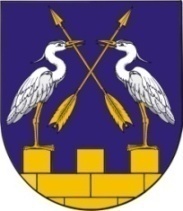 МО АДМИНИСТРАЦИЙЖЕ«КОКШАЙСК СЕЛА АДМИНИСТРАЦИЙ»ПУНЧАЛЖЕМО АДМИНИСТРАЦИЙЖЕ«КОКШАЙСК СЕЛА АДМИНИСТРАЦИЙ»ПУНЧАЛЖЕМО АДМИНИСТРАЦИЙЖЕ«КОКШАЙСК СЕЛА АДМИНИСТРАЦИЙ»ПУНЧАЛЖЕАДМИНИСТРАЦИЯ МО  «КОКШАЙСКОЕ СЕЛЬСКОЕ ПОСЕЛЕНИЕ»ПОСТАНОВЛЕНИЕАДМИНИСТРАЦИЯ МО  «КОКШАЙСКОЕ СЕЛЬСКОЕ ПОСЕЛЕНИЕ»ПОСТАНОВЛЕНИЕАДМИНИСТРАЦИЯ МО  «КОКШАЙСКОЕ СЕЛЬСКОЕ ПОСЕЛЕНИЕ»ПОСТАНОВЛЕНИЕ